СПИСЪКНа недопуснатите кандидати за длъжности от външен подбор по проект № Н7 „Модернизиране на Агенция за социално подпомагане“, финансиран със средства от Националния план за възстановяване и устойчивост (НПВУ) и Заповед № РД01-2150/07.11.2022 г. на Изпълнителния директор на АСПI. Старши сътрудник по управление на европейски проекти и програми - експерт за финансово отчитане - счетоводител:Виктория Ненкова - не е представила документи, удостоверяващи изискуемия професионален опит от 3 год. и/или участие в поне  1 проект, финансиран с европейски средства;Елица Иванова – не е представила копия на документи, удостоверяващи продължителността на професионалния опит и документи, доказващи опит в реализацията на проекти.							ПРЕДСЕДАТЕЛ:	/П/		                                                                         							                    /МИЛЕНА ЕНЧЕВА/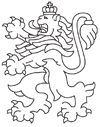 РЕПУБЛИКА БЪЛГАРИЯАгенция за социално подпомагане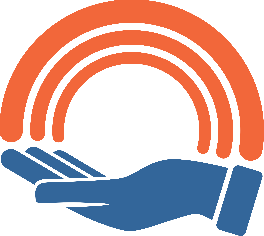 